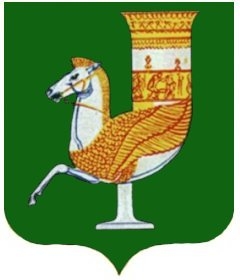 П О С Т А Н О В Л Е Н И ЕАДМИНИСТРАЦИИ   МУНИЦИПАЛЬНОГО  ОБРАЗОВАНИЯ «КРАСНОГВАРДЕЙСКИЙ  РАЙОН»От 08.02.2024г.  № 133с. КрасногвардейскоеОб утверждении норматива стоимости одного квадратного метра общей площади жилья по МО «Красногвардейский район» на 2024 год для расчета размера социальной выплаты молодым семьям - участникам муниципальной программы МО «Красногвардейский район» «Обеспечение жильем молодых семей» на 2021-2024 годы 	В целях реализации в МО «Красногвардейский район» муниципальной программы «Обеспечение жильем молодых семей» на 2021-2024 годы, руководствуясь государственной программой Российской Федерации «Обеспечение доступным и комфортным жильем и коммунальными услугами граждан Российской Федерации», утвержденной постановлением Правительства Российской Федерации от 30 декабря 2017 г. №1710, п. 13 Правил предоставления молодым семьям социальных выплат на приобретение (строительство) жилья и их использования, (Приложение №1 к особенностям реализации отдельных мероприятий государственной программы Российской Федерации «Обеспечение доступным и комфортным жильем и коммунальными услугами граждан Российской Федерации», утвержденное Постановлением Правительства РФ от 17 декабря 2010 года №1050 «О реализации отдельных мероприятий государственной программы Российской Федерации «Обеспечение доступным и комфортным жильем и коммунальными услугами граждан Российской Федерации»), с учетом сложившейся средней стоимости жилых помещений на вторичном рынке жилья, руководствуясь Уставом МО «Красногвардейский район»ПОСТАНОВЛЯЮ:Утвердить норматив стоимости одного квадратного метра общей площади жилья по МО «Красногвардейский район» на 2024 год для расчета размера социальной выплаты молодым семьям - участникам муниципальной программы МО «Красногвардейский район» «Обеспечение жильем молодых семей» на 2021-2024 годы» в размере 45000 (сорок пять тысяч) рублей.Опубликовать данное постановление в газете Красногвардейского района «Дружба» и разместить на официальном сайте органов местного самоуправления МО «Красногвардейский район» в сети «Интернет».Контроль за исполнением настоящего постановления возложить на отдел земельно-имущественных отношений администрации МО «Красногвардейский район».         4.  Настоящее постановление вступает в силу с момента его опубликования. Глава МО «Красногвардейский район»			                             Т.И. Губжоков